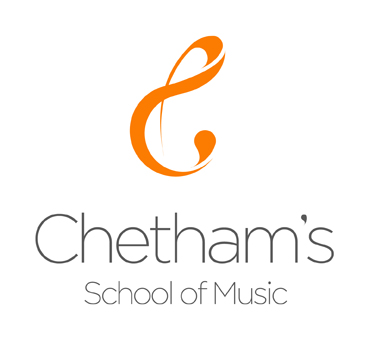 JOB DESCRIPTIONJob title:			HR Manager			Grade:	Scp 32-34 £33,834 starting salary Responsible to:		BursarHours of work:	Monday to Friday 8.30 a.m. to 4.30 p.m.  Some flexibility with hours worked will be necessary around busy times of the year and time off in lieu will be granted as appropriate.Holiday entitlement:	The role is a 52 week position and the post holder will be entitled to annual leave of 33 days including bank holidays.Information about Chetham’sFounded in 1653, Chetham’s comprises three charities: Chetham’s School of Music, Chetham’s Library and Chetham’s Hospital, all based on one site in the heart of Manchester city centre.  The School is an independent boarding school for over 300 children aged between 8 and 18, all of whom excel in music.  The Library is the oldest public library in the English-speaking world.  The Hospital charity owns the buildings in which the School and Library operate.  The School also incorporates a world-class concert hall, The Stoller Hall, opened in 2017.  Supporting Chetham’s in achieving its excellent outcomes are over 340 employees, with a wide variety of roles including academic staff, music tutors, support staff, concert hall staff, boarding staff with an equally wide variety of types of contract including term time, fixed term, permanent, ad hoc.  The School and Library also have a number of volunteers and others who have clearance to work on site.Main Purpose of Role:	To provide a proactive, efficient and effective HR service to all areas of Chetham’s.  This will include all employment-related administration, providing advice and HR support to management and ensuring compliance with employment legislation and ISI Regulations.  The HR Manager is the first point of contact for all HR-related matters. Main Responsibilities and Duties:Recruitment and InductionCarry out the recruitment for all staff, in conjunction with the Senior Leadership Team, Chetham’s Librarian and Heads of Department, including:developing job descriptions and person specificationspreparing and placing advertisementsworking with recruitment agencieschecking application formscarrying out all necessary recruitment checksarranging interviews and assisting in interviewing and selecting candidates preparing job offer letters and contracts of employmentensure all new recruits are properly inducted. Carry out the administration for any changes in employment terms and conditions.Liaise with the Payroll Officer on payroll matters ensuring all starters and leavers and salary changes are accurately implemented in Payroll each month.Ensure that all procedures relating to leaving staff are carried out effectively.Legislation and ComplianceEnsure legal compliance and compliance with ISI Regulations in all employment matters and proactively provide compliance advice to the Senior Leadership Team and Chetham’s Librarian.Maintain all staff personnel files, including the Central Register of Appointments in line with ISI requirements.In consultation with the Bursar and Principal, liaise with Chetham’s HR solicitors to provide expert interpretation and advice on employment legislation as necessary.Issue Tier 5 Certificates of Sponsorship and carry out the necessary checks to comply with Right to Work legislation.Ensure appropriate registrations are in place and up to date for relevant staff (Security, Nursing staff etc).HR Services and ProcessesLead the development, review and implementation of policies and procedures for matters such as working conditions, performance management, equal opportunities, disciplinary procedures and absence management and ensure Heads of Departments are aware of and implement these policies.Plan and deliver relevant training, including inductions for new staff. Carry out procedures for the effective monitoring of all staff absences, including sickness, annual leave, maternity, paternity and shared parental leave, working proactively with Heads of Departments to manage concerns, including arranging return to work interviews and referrals to Occupational Health, to ensure individual situations are managed in a timely and effective manner. Facilitate early resolution and mediation to minimise the number and impact of employee relation cases.Advise Heads of Departments on performance management issues including grievance, disciplinary and capability matters and attend/take minutes at relevant meetings. Undertake the annual salary reviews. Manage the appraisal, probationary and performance review schedule.Be responsible for the efficient administration by the Payroll Officer of the pension schemes of the School (TPS, Aegon, GMPF).In the unexpected absence of the Payroll Officer, carry out the functions of that role.General Obtain/maintain the NSPCC qualification in Safer Recruitment.Obtain/maintain an in-depth knowledge of ISI Regulations, ensuring they are effectively implemented in relation to staffing and employment. Attend staff meetings and training as required.Participate in regular performance review.Undertake personal development and improve own practice through training, courses, observation, evaluation and discussion with colleagues and use this to support others. Be a member of the Health & Safety Committee. Carry out any other duties as are within the scope, spirit and purpose of the job, the title of the post and its grading as requested by the Bursar or Principal.The post holder will have access to administration support from the School Administrator and Administrative Assistant who provide administration support to all departments.  Admin support for Stoller Hall appointments is provided by The Stoller Hall Venue Administrator and for Library appointments by the Library Visitor Services Co-ordinator.This job description is current at the date shown, but, in consultation with the post holder, may be changed to reflect or anticipate changes in the job commensurate with the grade and job title.CHILD PROTECTION AND SAFEGUARDING CHILDRENAs a post holder I recognise my responsibility to promote and safeguard the welfare of children and young people for whom I am responsible, or with whom I come into contact. I will adhere to and ensure compliance with Chetham’s Child Protection and Safeguarding Policy and related documents (available at www.chethams.com) at all times.  If, in the course of carrying out the duties of the post, I becomes aware of any actual or potential risks to the safety or welfare of students at Chetham’s, I have a duty to follow the reporting routes and to report any concerns to the Designated Safeguarding Lead or to the Head.Our Policy and Procedure is in line with national directives and must be adhered to by all staff.  Chetham’s is committed to the development of good practice and sound procedures. We will always endeavour to fulfil our duty to challenge or intervene in order to protect all students at Chetham's. Concerns and referrals will be handled in a sensitive and professional manner which will support the needs of students and staff.  Chetham’s recognises the contribution it can make to protect and support students.I agree that I have read and understood the attached job description. Employee’s Name: ....................................................................  Employee’s Signature: ............................................................... Date: ............................................Feb 2020February 2020Person Specification (Qualifications, skills, knowledge and experience) Requirements Person Specification (Qualifications, skills, knowledge and experience) Requirements Essential/Desirable Qualifications  Good general standard of education to A Level or equivalentEssential Relevant professional qualification: CIPD Level 6/7EssentialExperience 2 years working in a personnel role at a similar levelEssential Experience 2 years working in a Payroll role using computerised payroll systemsDesirableExperience Experience of working in education or charity sectorDesirableExperience Providing training in a variety of areas across all levels of staffEssentialExperience Experience of handling disciplinary, grievance and capability proceduresEssential Knowledge, skills and abilities Detailed knowledge and understanding of current employment lawEssentialKnowledge, skills and abilities Ability to prioritise a varied workload and meet deadlinesEssentialKnowledge, skills and abilities Excellent organisational and administrative skillsEssentialKnowledge, skills and abilities Good IT skills, including Microsoft Word, Excel, Powerpoint and the use of the internet.EssentialKnowledge, skills and abilities Excellent standard of written and spoken English language, as well as excellent written and verbal communications skills EssentialKnowledge, skills and abilities High level of accuracy and attention to detailEssentialAttitude and disposition Friendly, positive dispositionEssential Attitude and disposition Self-motivated, able to work unsupervised and exercise initiativeEssentialAttitude and disposition A pleasant and professional telephone mannerEssential Attitude and disposition Able to support others, working as part of a team Essential Attitude and disposition Flexible and co-operativeEssential Attitude and disposition Willingness to develop new skillsEssentialAttitude and disposition Excellent interpersonal skillsEssential Other circumstances Smart appearanceEssentialOther circumstances Ability to handle sensitive information and maintain discretion on sensitive issuesEssential